 ننجز التقطير المائي لـ 15g من أعواد قرفة مفرومة جدا1- عرف النوع الكيميائي (0,75ن)2- ضع مفتاحا للتركيب التجريبي (الشكل 1) لتقنية التقطير المائي  (0,75ن)3- اشرح مبدأ تقنية التقطير المائي (0,75ن)4- ما هي تغيرات الحالة الفيزيائية التي تحدث في هذا التركيب (0,75ن) في نهاية التقطير المائي، ينتج خليط غير متجانس مكون من طورين غير منفصلين احدها عضوي يحتوي على الزيت الأساسي للقرفة و الأخر مائي، لذى نسكب الخليط في أنبوب التصفيق ثم يضاف اليه محلول كلورور الصوديوم المشبع ( الماء المملح ). بعد التصفيق، نفصل الطورين و نضع كل واحد منهما  في كأس.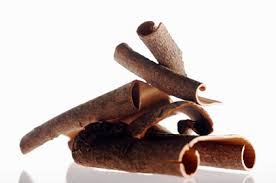  سينامالديهيد هي غير قابلة للامتزاج مع الماء قليلا لذلك قررنا إجراء الاستخراج  بالمذيبات  في الطور المائي التي تم جمعه بعد عملية التصفيق5- باستعمال المعطيات الواردة في الجدول اسفله اختر مذيبا مناسبا لاستخراج سينامالديهيد علل جوابك. (0,75ن)6- اتمم انبوب التصفيق في الشكل 2 بعد إضافة المذيب الاستخراج. علل جوابك (0,75ن) التحقق من وجود سينامالديهيد في:
- الطور العضوي الناتج عن التقطير بالبخار: الزيت الاساسي للقرفى 
- الطور المستخلص بالمذيبات من المرحلة المائية.
ننجز التحليل الكروماتوغرافي على طبقة رقيقة  من السيليس  للعناصر الواردة اسفله مع استعمال مذيب تتكون  أساسا من ثنائي كلورو ميثان و الاظهار يتم بمصباح الأشعة فوق البنفسجية:
  C سينامالديهيد خالصة       Eالأوجينول خالص    Hالزيت الاساسي للقرفى
A الطور المستخلص بالمذيبات من المرحلة المائية 7-  ما هو دور التحليل الكروماتوغرافي ؟(0,75ن) 
8- حلل الكروماتوغرام المحصل عليه و استنتج. (1ن)
9- بين اهمية غسل الطور المائي (0,75ن)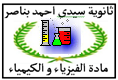  ننجز التقطير المائي لـ 15g من أعواد قرفة مفرومة جدا1- عرف النوع الكيميائي (0,75ن)2- ضع مفتاحا للتركيب التجريبي (الشكل 1) لتقنية التقطير المائي  (0,75ن)3- اشرح مبدأ تقنية التقطير المائي (0,75ن)4- ما هي تغيرات الحالة الفيزيائية التي تحدث في هذا التركيب (0,75ن) في نهاية التقطير المائي، ينتج خليط غير متجانس مكون من طورين غير منفصلين احدها عضوي يحتوي على الزيت الأساسي للقرفة و الأخر مائي، لذى نسكب الخليط في أنبوب التصفيق ثم يضاف اليه محلول كلورور الصوديوم المشبع ( الماء المملح ). بعد التصفيق، نفصل الطورين و نضع كل واحد منهما  في كأس. سينامالديهيد هي غير قابلة للامتزاج مع الماء قليلا لذلك قررنا إجراء الاستخراج  بالمذيبات  في الطور المائي التي تم جمعه بعد عملية التصفيق5- باستعمال المعطيات الواردة في الجدول اسفله اختر مذيبا مناسبا لاستخراج سينامالديهيد علل جوابك. (0,75ن)6- اتمم انبوب التصفيق في الشكل 2 بعد إضافة المذيب الاستخراج. علل جوابك (0,75ن) التحقق من وجود سينامالديهيد في:
- الطور العضوي الناتج عن التقطير بالبخار: الزيت الاساسي للقرفى 
- الطور المستخلص بالمذيبات من المرحلة المائية.
ننجز التحليل الكروماتوغرافي على طبقة رقيقة  من السيليس  للعناصر الواردة اسفله مع استعمال مذيب تتكون  أساسا من ثنائي كلورو ميثان و الاظهار يتم بمصباح الأشعة فوق البنفسجية:
  C سينامالديهيد خالصة       Eالأوجينول خالص    Hالزيت الاساسي للقرفى
A الطور المستخلص بالمذيبات من المرحلة المائية 7-  ما هو دور التحليل الكروماتوغرافي ؟(0,75ن) 
8- حلل الكروماتوغرام المحصل عليه و استنتج. (1ن)
9- بين اهمية غسل الطور المائي (0,75ن) ننجز التقطير المائي لـ 15g من أعواد قرفة مفرومة جدا1- عرف النوع الكيميائي (0,75ن)2- ضع مفتاحا للتركيب التجريبي (الشكل 1) لتقنية التقطير المائي  (0,75ن)3- اشرح مبدأ تقنية التقطير المائي (0,75ن)4- ما هي تغيرات الحالة الفيزيائية التي تحدث في هذا التركيب (0,75ن) في نهاية التقطير المائي، ينتج خليط غير متجانس مكون من طورين غير منفصلين احدها عضوي يحتوي على الزيت الأساسي للقرفة و الأخر مائي، لذى نسكب الخليط في أنبوب التصفيق ثم يضاف اليه محلول كلورور الصوديوم المشبع ( الماء المملح ). بعد التصفيق، نفصل الطورين و نضع كل واحد منهما  في كأس. سينامالديهيد هي غير قابلة للامتزاج مع الماء قليلا لذلك قررنا إجراء الاستخراج  بالمذيبات  في الطور المائي التي تم جمعه بعد عملية التصفيق5- باستعمال المعطيات الواردة في الجدول اسفله اختر مذيبا مناسبا لاستخراج سينامالديهيد علل جوابك. (0,75ن)6- اتمم انبوب التصفيق في الشكل 2 بعد إضافة المذيب الاستخراج. علل جوابك (0,75ن) التحقق من وجود سينامالديهيد في:
- الطور العضوي الناتج عن التقطير بالبخار: الزيت الاساسي للقرفى 
- الطور المستخلص بالمذيبات من المرحلة المائية.
ننجز التحليل الكروماتوغرافي على طبقة رقيقة  من السيليس  للعناصر الواردة اسفله مع استعمال مذيب تتكون  أساسا من ثنائي كلورو ميثان و الاظهار يتم بمصباح الأشعة فوق البنفسجية:
  C سينامالديهيد خالصة       Eالأوجينول خالص    Hالزيت الاساسي للقرفى
A الطور المستخلص بالمذيبات من المرحلة المائية 7-  ما هو دور التحليل الكروماتوغرافي ؟(0,75ن) 
8- حلل الكروماتوغرام المحصل عليه و استنتج. (1ن)
9- بين اهمية غسل الطور المائي (0,75ن)الفيزياء 12 نقطة ننجز التقطير المائي لـ 15g من أعواد قرفة مفرومة جدا1- عرف النوع الكيميائي (0,75ن)2- ضع مفتاحا للتركيب التجريبي (الشكل 1) لتقنية التقطير المائي  (0,75ن)3- اشرح مبدأ تقنية التقطير المائي (0,75ن)4- ما هي تغيرات الحالة الفيزيائية التي تحدث في هذا التركيب (0,75ن) في نهاية التقطير المائي، ينتج خليط غير متجانس مكون من طورين غير منفصلين احدها عضوي يحتوي على الزيت الأساسي للقرفة و الأخر مائي، لذى نسكب الخليط في أنبوب التصفيق ثم يضاف اليه محلول كلورور الصوديوم المشبع ( الماء المملح ). بعد التصفيق، نفصل الطورين و نضع كل واحد منهما  في كأس. سينامالديهيد هي غير قابلة للامتزاج مع الماء قليلا لذلك قررنا إجراء الاستخراج  بالمذيبات  في الطور المائي التي تم جمعه بعد عملية التصفيق5- باستعمال المعطيات الواردة في الجدول اسفله اختر مذيبا مناسبا لاستخراج سينامالديهيد علل جوابك. (0,75ن)6- اتمم انبوب التصفيق في الشكل 2 بعد إضافة المذيب الاستخراج. علل جوابك (0,75ن) التحقق من وجود سينامالديهيد في:
- الطور العضوي الناتج عن التقطير بالبخار: الزيت الاساسي للقرفى 
- الطور المستخلص بالمذيبات من المرحلة المائية.
ننجز التحليل الكروماتوغرافي على طبقة رقيقة  من السيليس  للعناصر الواردة اسفله مع استعمال مذيب تتكون  أساسا من ثنائي كلورو ميثان و الاظهار يتم بمصباح الأشعة فوق البنفسجية:
  C سينامالديهيد خالصة       Eالأوجينول خالص    Hالزيت الاساسي للقرفى
A الطور المستخلص بالمذيبات من المرحلة المائية 7-  ما هو دور التحليل الكروماتوغرافي ؟(0,75ن) 
8- حلل الكروماتوغرام المحصل عليه و استنتج. (1ن)
9- بين اهمية غسل الطور المائي (0,75ن) ننجز التقطير المائي لـ 15g من أعواد قرفة مفرومة جدا1- عرف النوع الكيميائي (0,75ن)2- ضع مفتاحا للتركيب التجريبي (الشكل 1) لتقنية التقطير المائي  (0,75ن)3- اشرح مبدأ تقنية التقطير المائي (0,75ن)4- ما هي تغيرات الحالة الفيزيائية التي تحدث في هذا التركيب (0,75ن) في نهاية التقطير المائي، ينتج خليط غير متجانس مكون من طورين غير منفصلين احدها عضوي يحتوي على الزيت الأساسي للقرفة و الأخر مائي، لذى نسكب الخليط في أنبوب التصفيق ثم يضاف اليه محلول كلورور الصوديوم المشبع ( الماء المملح ). بعد التصفيق، نفصل الطورين و نضع كل واحد منهما  في كأس. سينامالديهيد هي غير قابلة للامتزاج مع الماء قليلا لذلك قررنا إجراء الاستخراج  بالمذيبات  في الطور المائي التي تم جمعه بعد عملية التصفيق5- باستعمال المعطيات الواردة في الجدول اسفله اختر مذيبا مناسبا لاستخراج سينامالديهيد علل جوابك. (0,75ن)6- اتمم انبوب التصفيق في الشكل 2 بعد إضافة المذيب الاستخراج. علل جوابك (0,75ن) التحقق من وجود سينامالديهيد في:
- الطور العضوي الناتج عن التقطير بالبخار: الزيت الاساسي للقرفى 
- الطور المستخلص بالمذيبات من المرحلة المائية.
ننجز التحليل الكروماتوغرافي على طبقة رقيقة  من السيليس  للعناصر الواردة اسفله مع استعمال مذيب تتكون  أساسا من ثنائي كلورو ميثان و الاظهار يتم بمصباح الأشعة فوق البنفسجية:
  C سينامالديهيد خالصة       Eالأوجينول خالص    Hالزيت الاساسي للقرفى
A الطور المستخلص بالمذيبات من المرحلة المائية 7-  ما هو دور التحليل الكروماتوغرافي ؟(0,75ن) 
8- حلل الكروماتوغرام المحصل عليه و استنتج. (1ن)
9- بين اهمية غسل الطور المائي (0,75ن)تمرين 1 (7 ن )1- نعتبر جسما S كتلته=65,2Kg  Sm يوجد على سطح الأرض (انظر الشكل )1-1- أعط تعبير شدة قوة التجاذب الكوني S/TF المطبقة من طرف الأرض T على جسم نقطي S . (0,75ن)1-2- حدد مميزات قوة التجاذب الكوني المطبقة من طرف الأرض T	على الجسم S ، مثلها على الشكل باستعمال سلم مناسب. (1,75ن)2- نعتبر جسما S على ارتفاع h من سطح الأرض و نهمل  دوران الأرض حول نفسها.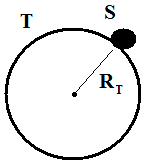 2-1-أعط تعبير شدة الثقالة hg على ارتفاع h بدلالة G, TM, TR و h. (0,75ن)2-2- استنتج تعبير شدة الثقالة 0g على سطح الأرض. (0,75ن)3- يوجد شخص شدة وزنه P0=637N في مكان على سطح الأرض حيث شدة الثقالة g0 ، صعد نفس الشخص إلى قيمة جبل توبقال التي علوها h فأصبحت شدة و زنه P=636,2N3-1- احسب m كتلة الشخص (0,75ن)3-2- اوجد تعبير P شدة وزن الشخص بدلالة m و g0 و h  و شعاع الأرض RT (0,75ن)3-3- بين أن تعبير الارتفاع h يكتب كما يلي : h=. -1) ، احسب قيمة h. (1, 5ن)نعطي : - شعاع الأرض  Km 6400=TR       - كتلة الأرض MT=6.1024Kg                - ثابتة التجاذب الكوني   N.m2.Kg-2 11-6,67.10=G     ننجز التقطير المائي لـ 15g من أعواد قرفة مفرومة جدا1- عرف النوع الكيميائي (0,75ن)2- ضع مفتاحا للتركيب التجريبي (الشكل 1) لتقنية التقطير المائي  (0,75ن)3- اشرح مبدأ تقنية التقطير المائي (0,75ن)4- ما هي تغيرات الحالة الفيزيائية التي تحدث في هذا التركيب (0,75ن) في نهاية التقطير المائي، ينتج خليط غير متجانس مكون من طورين غير منفصلين احدها عضوي يحتوي على الزيت الأساسي للقرفة و الأخر مائي، لذى نسكب الخليط في أنبوب التصفيق ثم يضاف اليه محلول كلورور الصوديوم المشبع ( الماء المملح ). بعد التصفيق، نفصل الطورين و نضع كل واحد منهما  في كأس. سينامالديهيد هي غير قابلة للامتزاج مع الماء قليلا لذلك قررنا إجراء الاستخراج  بالمذيبات  في الطور المائي التي تم جمعه بعد عملية التصفيق5- باستعمال المعطيات الواردة في الجدول اسفله اختر مذيبا مناسبا لاستخراج سينامالديهيد علل جوابك. (0,75ن)6- اتمم انبوب التصفيق في الشكل 2 بعد إضافة المذيب الاستخراج. علل جوابك (0,75ن) التحقق من وجود سينامالديهيد في:
- الطور العضوي الناتج عن التقطير بالبخار: الزيت الاساسي للقرفى 
- الطور المستخلص بالمذيبات من المرحلة المائية.
ننجز التحليل الكروماتوغرافي على طبقة رقيقة  من السيليس  للعناصر الواردة اسفله مع استعمال مذيب تتكون  أساسا من ثنائي كلورو ميثان و الاظهار يتم بمصباح الأشعة فوق البنفسجية:
  C سينامالديهيد خالصة       Eالأوجينول خالص    Hالزيت الاساسي للقرفى
A الطور المستخلص بالمذيبات من المرحلة المائية 7-  ما هو دور التحليل الكروماتوغرافي ؟(0,75ن) 
8- حلل الكروماتوغرام المحصل عليه و استنتج. (1ن)
9- بين اهمية غسل الطور المائي (0,75ن) ننجز التقطير المائي لـ 15g من أعواد قرفة مفرومة جدا1- عرف النوع الكيميائي (0,75ن)2- ضع مفتاحا للتركيب التجريبي (الشكل 1) لتقنية التقطير المائي  (0,75ن)3- اشرح مبدأ تقنية التقطير المائي (0,75ن)4- ما هي تغيرات الحالة الفيزيائية التي تحدث في هذا التركيب (0,75ن) في نهاية التقطير المائي، ينتج خليط غير متجانس مكون من طورين غير منفصلين احدها عضوي يحتوي على الزيت الأساسي للقرفة و الأخر مائي، لذى نسكب الخليط في أنبوب التصفيق ثم يضاف اليه محلول كلورور الصوديوم المشبع ( الماء المملح ). بعد التصفيق، نفصل الطورين و نضع كل واحد منهما  في كأس. سينامالديهيد هي غير قابلة للامتزاج مع الماء قليلا لذلك قررنا إجراء الاستخراج  بالمذيبات  في الطور المائي التي تم جمعه بعد عملية التصفيق5- باستعمال المعطيات الواردة في الجدول اسفله اختر مذيبا مناسبا لاستخراج سينامالديهيد علل جوابك. (0,75ن)6- اتمم انبوب التصفيق في الشكل 2 بعد إضافة المذيب الاستخراج. علل جوابك (0,75ن) التحقق من وجود سينامالديهيد في:
- الطور العضوي الناتج عن التقطير بالبخار: الزيت الاساسي للقرفى 
- الطور المستخلص بالمذيبات من المرحلة المائية.
ننجز التحليل الكروماتوغرافي على طبقة رقيقة  من السيليس  للعناصر الواردة اسفله مع استعمال مذيب تتكون  أساسا من ثنائي كلورو ميثان و الاظهار يتم بمصباح الأشعة فوق البنفسجية:
  C سينامالديهيد خالصة       Eالأوجينول خالص    Hالزيت الاساسي للقرفى
A الطور المستخلص بالمذيبات من المرحلة المائية 7-  ما هو دور التحليل الكروماتوغرافي ؟(0,75ن) 
8- حلل الكروماتوغرام المحصل عليه و استنتج. (1ن)
9- بين اهمية غسل الطور المائي (0,75ن)تمرين 2 (5 ن )نعلق جسما صلبا متجانس(S)   كتلته M=425g فوق سطح أملس مائل بزاوية  بالنسبة للمستوى الأفقي.  يشد الجسم الصلب  (S) خيطا مواز للمستوى المائل و يطبق عليه قوة شدتها T= 3N 1- أعط تعريف القوى الداخلية و القوى الخارجية (0,5ن)2- هل التماس بين الجسم و السطح يتم باحتكاك ؟ علل جوابك(0,75ن)3- اجرد القوى المطبقة على الجسم (S) (0,75ن)4- علما ان شدة القوة المطبقة من طرف السطح على الجسم هي R= 3N. أعط مميزات جميع القوى المطبقة على الجسم S. (2,25ن)                                  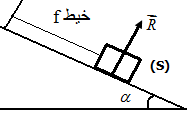 5- مثل القوى المطبقة على الجسم S باستعمال سلم : 1cm    2N . (0,75ن)   نأخد g=10N/Kgينصح باعطاء العلاقات الحرفية قبل التطبيقات العددية تخصص نقطة لتنظيم الورقة وطريقة تقديم الاجوبةو الله ولي التوفيقالكيمياء 7 نقطينصح باعطاء العلاقات الحرفية قبل التطبيقات العددية تخصص نقطة لتنظيم الورقة وطريقة تقديم الاجوبةو الله ولي التوفيقينصح باعطاء العلاقات الحرفية قبل التطبيقات العددية تخصص نقطة لتنظيم الورقة وطريقة تقديم الاجوبةو الله ولي التوفيقتحتوي الزيت الأساسي للقرفة Cannelle على نوع كيميائي يسمى سينمالدهيد  cinnamaldéhyde و الذي تمكن العالم لويجي شوزا من تصنيعة  لاول مرة سنة 1856